Reconstruction Documents—POV Examine the documents below. Analyze the Point of View of the author/creator of each. Who we are, where we come from, our experiences, religion, gender,… all affect our perspective of the world—they affect our Point of View. These various elements cause us to: say and think certain things, draw/paint/sculpt in a certain way, act in certain ways. Document 1Who do you think would have written a document like this?Why do you think these White Leagues were formed?Point of View Point of View: Who is the author? Name ___________________Document 2How does the 14th Amendment define citizenship?During Reconstruction, how was the 14th Amendment intended to help formerly enslaved persons?Point of View Point of View: Who is the author? Name ___________________Document 3What did Tourgee say about issues with political during Reconstruction?Point of View Point of View: Who is the author? Name ___________________Position—title (president, politian, traveler, slave, leader…)Status (upper class, middle class, lower class, slave)Education Level Region fromLocation writing fromReligionGenderAuthorHow does it affect the author’s statement?Tone (angry, persuasive, resigned,…)  Type of document (letter, treaty, speech, …)  Motive for writing (inform, complain, protest, share good news, …)Intended AudiencePosition—title (president, politian, traveler, slave, leader…)Status (upper class, middle class, lower class, slave)Education Level Region fromLocation writing fromReligionGenderAuthorHow does it affect the author’s statement?Tone (angry, persuasive, resigned,…)  Type of document (letter, treaty, speech, …)  Motive for writing (inform, complain, protest, share good news, …)Intended AudiencePosition—title (president, politian, traveler, slave, leader…)Status (upper class, middle class, lower class, slave)Education Level Region fromLocation writing fromReligionGenderAuthorHow does it affect the author’s statement?Tone (angry, persuasive, resigned,…)  Type of document (letter, treaty, speech, …)  Motive for writing (inform, complain, protest, share good news, …)Intended Audience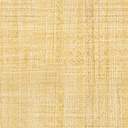 